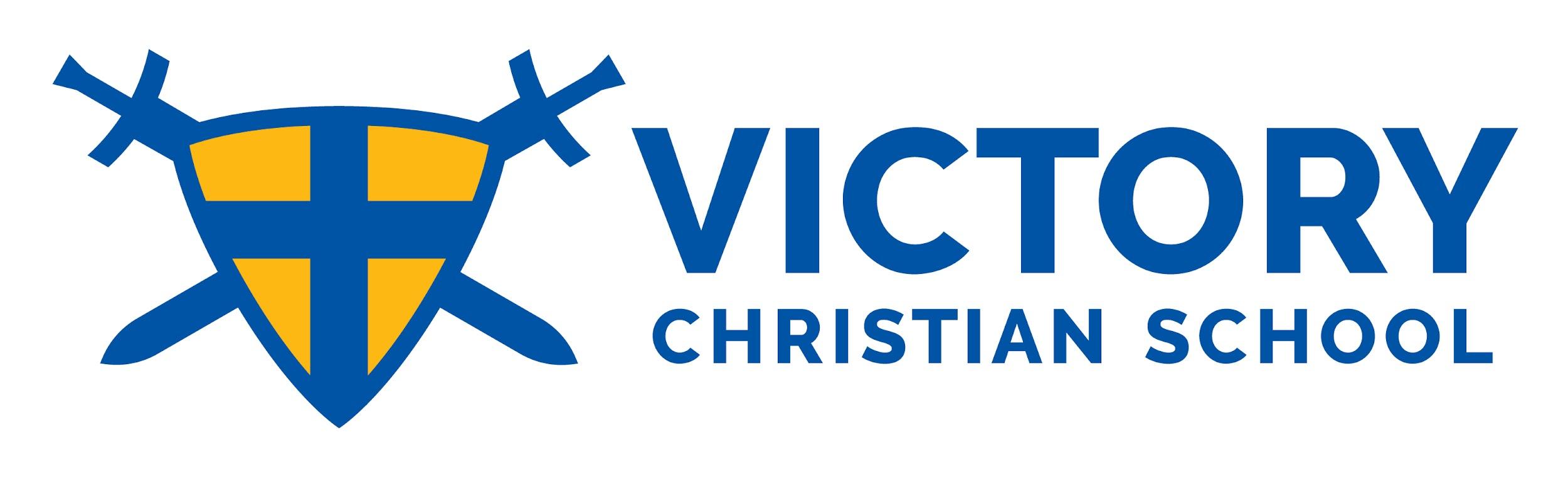 2022 Auction Sponsorship FormGold - Live Auction Sponsor $500Includes 4 tickets to the auction, your logo on a banner in color above the live auction items, and a ¼ page ad in the Item BookletSilver - Checkout Sponsor$375Includes 2 tickets to the live auction and your name on a sign in color above the checkout tablesBronze - Table Sponsor$200Includes your name and logo on a table at the auction.Auction Book Ad - $100Includes a business card sized color ad in the Item Booklet________________________________________________________Yes!  I want to sponsor the 2022 VCS Auction!Level:  ____ $500 Gold ____$375 SIlver ____$200 Bronze _____ $100 Book AdPlease Make Check payable to Victory Christian SchoolName:____________________________________Address:________________________________________________Please email your Business Logo to kelly.barnett@victorychargers.orgTickets for Gold and Silver Sponsors will be mailed to the address above.Please return form by March 14th.Victory Christian School2053 Pleasant Valley Rd., Niles, OH 44446